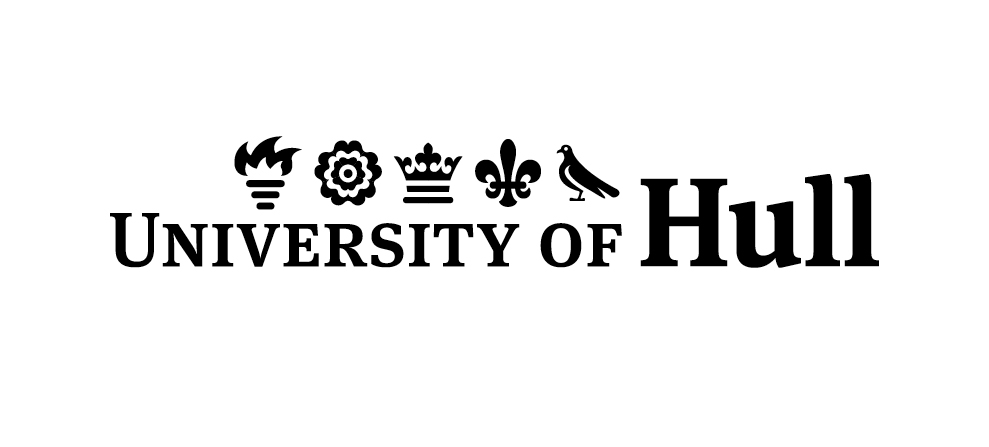 Job DescriptionDetails Specific to the PostBackground and Context The role of the Estates Directorate is to support the University of Hull mission statement and ensure that we are sustainable in environmental, social and economic terms as well as being efficient, and represent value for money, with carbon management, space efficiency and quality of the estate being key factors.  The department offers a range of services including Estates Management and Development, Maintenance, Cleaning, Portering and Security and is responsible for a range of over 71 University buildings both academic and residential totaling over 150,000 square metres.The University is currently implementing a ‘step change’ across the whole institution, with an unprecedented increased capital investment plan into the estate, as well as modernising all systems processes and procedures.  Within this exciting development plan, the Estates Directorate recognises a need to develop, modernize and standardise our approach to Mechanical and Electrical infrastructure to bring about energy/carbon efficiencies through improved project delivery, as well as provide improved student experience.  In response to this, we are looking to develop our in house Services engineering capability, and are creating the role of Mechanical Engineering Design Manager.The Mechanical Engineering Design Manager will report to the Assistant Director of Estates (Development), and work collaboratively with the Projects, Maintenance, Energy and Space Management Teams, to develop and standardize estates technical specifications and bring about improvements to capital project delivery.Specific Duties and Responsibilities of the postResponsible for the Management, leadership, development and delivery of Engineering Design functions (Mechanical & Electrical) within the Development Team, working with our current in house Electrical Engineering resource.  Resource Planning and delivery of projects allocated to the Engineering Design Team, undertaking own individual Mechanical Services related projects as necessary.Build and document a technical legacy to improve existing knowledge and introduce new techniques, where appropriate, to benefit the University Estate from greater efficiency and effectiveness.Liaise with external project design teams to develop the engineering strategy for each new built asset in line with University standards.Identify and coordinate key interfaces between design team consultants and/or contractors.Manage the development of design information for construction works packages in accordance with the agreed procurement schedule.Arrange appropriate distribution of information for comment/approval to all appropriate parties, including contractor’s team by use of a potential Common Data Environment (CDE) Manage the process to identify design issues and facilitate resolutions, ensure rigorous application of Risk & Value Management processes, challenging technical solutions to provide best value.Advise the Assistant Director of Estates (Development) on all professional, technical, statutory and matters relating to technical standards for engineering in respect of the design. Ensure the smooth transition of new assets on to the Estates Directorate asset database (Planon) including any updating required following major refurbishment work, development and any property acquisition. All asset data must follow the COBIE methodology.Quality assure the production and handover of all operation and maintenance data within the ‘as built’ Building Information Model/information by the main contractor on delivery of a new built asset.Ensure that newly built assets have a planned preventative maintenance schedule uploaded onto the Estate Management System, with specific emphasis on statutory compliance.Develop, manage and control procedures to ensure compliance with statutory requirements and guidelines.Own & deliver the Universities approach to BSRIA Soft Landings methodology. Control and manage the inspection, testing and commissioning process of all new assets prior to their formal acceptance into service.Develop and Implement the University’s approach to Intelligent Buildings, formalising links within our SMART Campus agenda.Support the Operation/Maintenance functions on PPM/Statutory compliance programmes as necessary.Responsibility for recruitment, selection, disciplinary and other personnel related matters including reviewing staff performance, identifying training/development needs and carrying out appraisals.Job Title:Mechanical Engineering Design ManagerFaculty/Department:EstatesReporting to:Assistant Director Estates (Development)Duration:ContinuingDBS Disclosure requirement:N/AVacancy Reference:ES0097